Shakespeare was first and foremost a poet What is rhythm: _Stressed and unstressed order  Foot is: a certain number of stressed and unstressed syllables forming a unit Iamb is a series of: unstressed followed by stressed Iambic pentameter is: in a series of 5 Why does Shakespeare use Iambic Pentameter a lot? Easy to remember/heart beat Iambic Pentameter Shakespeare was first and foremost was a __________________________________Rhythm is __________________________________________A Foot is_____________________________________________Iamb is a series of ___________________Iambic Pentameter is ______________________Why does Shakespeare use Iambic Pentameter a lot? _________________________________ and _____________________________Create your own Iambic Pentameter:
------------------------------------------------------------
______________________________
______________________________ 
______________________________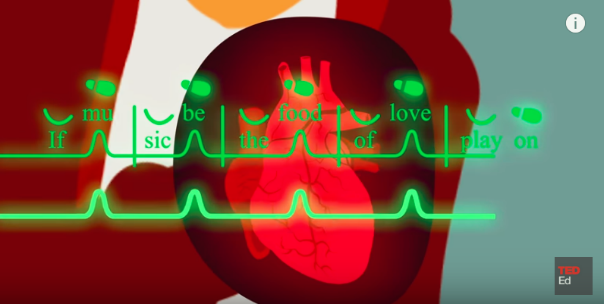 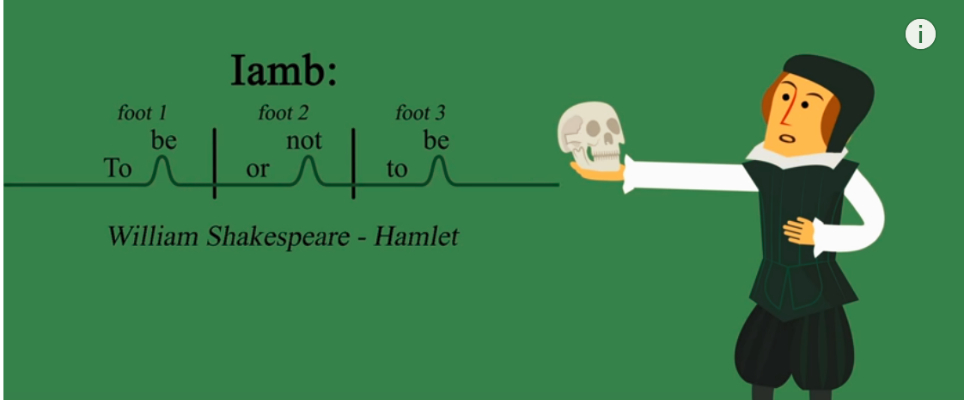 